СОБРАНИЕ ДЕПУТАТОВ ГАЛИЧСКОГО МУНИЦИПАЛЬНОГО РАЙОНАРЕШЕНИЕО внесении изменений в решение Собрания депутатов муниципального района  от 29.12.2015 года №22 «О бюджете Галичского муниципального района на 2016 год»                                                                                                       Принято Собранием депутатов                                                                                           муниципального района                                                                                             «  27  » октября  2016 годаРассмотрев представленные главой администрации муниципального района материалы о внесении изменений в бюджет муниципального района на 2016 год, Собрание депутатов муниципального  района РЕШИЛО:1. Внести следующие изменения в решение Собрания депутатов муниципального района  от 29.12.2015 года №22 «О бюджете Галичского муниципального района на 2016 год» (в редакции решений №32 от 28.01.2016 года, №42 от 25.02.2016 года, №47 от 31.03.2016 года, №49 от 21.04.2016 года, №55 от 26.05.2016 года, №58 от 23.06.2016 года, №60 от 25.08.2016 года, №64 от 22.09.2016 года):- пункт 1 изложить в следующей редакции:«Утвердить основные характеристики бюджета муниципального района на 2016 год:1) общий объем доходов  бюджета муниципального района в сумме 170979967 рублей, в том числе объем безвозмездных поступлений в сумме 141246312 рублей;2) общий объем расходов бюджета муниципального района в сумме 174763350 рубля;3) дефицит бюджета муниципального района в сумме 3783383 рублей.»; - пункт 14 изложить в следующей редакции:«Утвердить объем межбюджетных трансфертов, предоставляемых  бюджетам сельских поселений на 2016 год в сумме  18182345 рублей согласно приложению 8 к настоящему решению.»;- пункт 20 изложить в следующей редакции:«Установить:верхний предел муниципального долга Галичского муниципального района по состоянию на 1 января 2017 года в сумме   1486682 рублей, в том числе верхний предел долга по муниципальным гарантиям муниципального района в сумме 0 рублей;предельный объем муниципального долга Галичского муниципального района на 2016 год в сумме 14866827 рублей;предельный объем расходов на обслуживание муниципального долга муниципального района в 2016 году в сумме 270000 рублей.»;             - приложения №4 «Объем поступлений доходов в бюджет Галичского муниципального района на 2016 год», №5 «Распределение  ассигнований на 2016 год по разделам, подразделам, целевым статьям, группам и подгруппам видов расходов классификации расходов бюджетов»,  № 6 «Ведомственная структура расходов бюджета муниципального района на 2016 год», №8 «Межбюджетные трансферты, предоставляемые бюджетам сельских поселений на 2016 год», №12 «Программа муниципальных внутренних заимствований Галичского муниципального района на 2016 год», №13 «Источники финансирования дефицита бюджета муниципального района на 2016 год», №15 «Распределение иных межбюджетных трансфертов на исполнение расходных обязательств сельских поселений в 2016 году» изложить в новой редакции согласно приложениям  №4, №5, №6, №8, №12, №13, №15 к настоящему решению.           2. Настоящее решение направить главе муниципального района для подписания и опубликования (обнародования).           3. Настоящее решение вступает в силу со дня его подписания и опубликования (обнародования).« 27  » октября 2016 года № _65_С приложениям  №4, №5, №6, №8, №12, №13, №15 можно ознакомится    в Собрании депутатов Галичского муниципалного района и на официальном сайте Галичского муниципального района по эл. адесу  http://gal-mr.ru/СОБРАНИЕ ДЕПУТАТОВ ГАЛИЧСКОГО МУНИЦИПАЛЬНОГО РАЙОНАРЕШЕНИЕОб утверждении отчета об использовании бюджетных ассигнований резервного фонда администрации муниципального района за 9 месяцев 2016 года                                                                                                 Принято Собранием депутатов                                                                                      муниципального района                                                                                             «__27__» октября 2016 года	Рассмотрев информацию администрации Галичского муниципального района об использовании бюджетных ассигнований резервного фонда администрации муниципального района за 9 месяцев 2016 года, Собрание депутатов муниципального района РЕШИЛО:	1. Утвердить отчет об использовании бюджетных ассигнований резервного фонда администрации муниципального района за 9 месяцев 2016 года согласно приложению.	2. Настоящее решение направить главе муниципального района для подписания  и опубликования (обнародования).	3. Настоящее решение вступает в силу со дня подписания.    «__27__» октября 2016 года   № __66__Приложение к решению Собрания депутатов Галичского муниципального района от  « 27_»  октября  2016 года  №  66Отчет об использовании бюджетных ассигнований  резервного фонда  администрации муниципального района за 9 месяцев 2016 года(руб.)СОБРАНИЕ ДЕПУТАТОВ ГАЛИЧСКОГО МУНИЦИПАЛЬНОГО РАЙОНАРЕШЕНИЕОб установлении стоимости на обеспечение питанием учащихся муниципальных общеобразовательных организаций                                          Галичского муниципального района                                                                       Принято Собранием депутатов                                                                              муниципального района                                                                                                                                 «_27»  октября 2016 года	  В соответствии с частью 7 статьи 79 Федерального Закона № 273- ФЗ от 29.12.2012 года «Об образовании в Российской Федерации», руководствуясь законом Костромской области от 21.07.2008 года       № 338-4-340  « О предоставлении субсидий бюджетам муниципальных районов (городских округов) на обеспечение питанием отдельных категорий учащихся муниципальных общеобразовательных учреждений», Собрание депутатов муниципального района   РЕШИЛО: 	 1. Установить стоимость на обеспечение питанием учащихся муниципальных общеобразовательных организаций Галичского муниципального района, проживающих в семьях, в которых среднедушевой доход семьи не превышает величины прожиточного минимума на душу населения, установленной в Костромской области, и учащихся с ограниченными возможностями здоровья, в сумме 16 рублей.2. Дополнительно для учащихся с ограниченными возможностями здоровья установить доплату на питание из средств муниципального бюджета в размере 20 рублей.3. Признать утратившими силу решение Собрания депутатов от 29 декабря 2015 года № 28 «Об установлении стоимости на обеспечение питанием учащихся муниципальных общеобразовательных организаций Галичского муниципального района».           4. Настоящее решение направить главе муниципального района для подписания и опубликования (обнародования).           5. Настоящее решение выступает в силу со дня опубликования (обнародования)  и распространяется на правоотношения, возникшие  с 1 ноября 2016 года. Глава Галичского  муниципального района  Костромской                                Председатель Собрания депутатов Галичского                    области 	А.Н. Потехин                                                                          муниципального района Костромской области С.В. Мельникова  « 27» _октября   2016 года№  67СОБРАНИЕ ДЕПУТАТОВ ГАЛИЧСКОГО МУНИЦИПАЛЬНОГО РАЙОНА Р Е Ш Е Н И Е Принято Собранием депутатов муниципального района «   27  » октября 2016 года В целях обеспечения планомерности приватизации муниципального имущества Галичского района Костромской области в 2017 году, руководствуясь Федеральным законом Российской Федерации от 21.12.2001 № 178-ФЗ «О приватизации государственного и муниципального имущества», Федерального закона Российской Федерации от 06.10.2003 № 131-ФЗ «Об общих принципах организации местного самоуправления в Российской Федерации», руководствуясь нормами Устава муниципального образования Галичский муниципальный район Костромской области, Положения о порядке приватизации муниципального имущества Галичского муниципального района Костромской области, утвержденного Собранием депутатов Галичского муниципального района от 27 сентября 2012 года N 188, рассмотрев представленный главой администрации муниципального района план приватизации муниципального имущества района на 2017 год, Собрание депутатов Галичского муниципального района РЕШИЛО: 1.Утвердить план приватизации муниципального имущества Галичского муниципального района на 2017 год (прилагается). 2.Настоящее решение направить главе муниципального района для подписания и опубликования (обнародования).3.Настоящее решение вступает в силу со дня опубликования (обнародования). «   27  » октября 2016 года №  68Приложение к решению Собрания депутатов Галичского муниципального районот   27  октября 2016 года N 68_ПРОГНОЗНЫЙ ПЛАН (программа) приватизации муниципального имущества на 2017 год Прогнозный План (программа) приватизации муниципального имущества на 2017 год разработан в соответствии с требованиями действующего законодательства о приватизации и базируется на принципах планирования приватизации, определенных Федеральным законом Российской Федерации от 21.12.2001 года № 178-ФЗ «О приватизации государственного и муниципального имущества». Прогнозный план (программа) приватизации муниципального имущества муниципального образования Галичский муниципальный район Костромской области на 2017 год устанавливает порядок приватизации муниципального имущества в муниципальном образовании Галичский муниципальный район Костромской области, определяет перечень муниципального имущества муниципального образования Галичский муниципальный район Костромской области, приватизация которого планируется в 2017 году. Задачами приватизации муниципального имущества являются оптимизация структуры принадлежащих муниципальному образованию активов, повышение эффективности использования муниципальной собственности и пополнение доходной части бюджета муниципального образования Галичский муниципальный район Костромской области. Раздел 1. Основные задачи приватизации муниципального имущества в 2017 году. Основными задачами приватизации муниципального имущества муниципального образования Галичский муниципальный район Костромской области в 2017 году являются: - приватизация муниципального имущества, которое не обеспечивает выполнение административных функций и полномочий органов власти и управления муниципального образования Галичский муниципальный район Костромской области; - формирование доходов муниципального бюджета. Раздел 2. Муниципальное имущество муниципального образования Галичский муниципальный район Костромской области, приватизация которого планируется в 2017 году. В 2017 году провести приватизацию путем продажи на аукционе недвижимого муниципального имущества муниципального образования Галичский муниципальный район Костромской области, не предназначенного для осуществления отдельных государственных полномочий, переданных органам местного самоуправления, для обеспечения деятельности органов местного самоуправления и должностных лиц местного самоуправления, муниципальных служащих. Продажа указанных объектов недвижимости проводится с целью пополнения бюджета муниципального образования Галичский муниципальный район Костромской области (согласно п.2.1, 2.2 настоящего плана (программы).2.1. Перечень муниципального имущества муниципального образования Галичский муниципальный район Костромской области, подлежащего приватизации в 2017 году. Приватизировать муниципальное имущество (объекты нежилого назначения) способом продажи на аукционе, расположенное по следующим адресам и имеющие следующие характеристики:  ПЕРЕЧЕНЬ муниципального имущества, приватизация которого планируется в 2017 годуНачальная цена приватизируемого муниципального имущества устанавливается на основании отчета об оценке муниципального имущества, составленного в соответствии с законодательством Российской Федерации об оценочной деятельности. Формирование лотов осуществляется исходя из анализа рынка для наибольшей эффективности распоряжения имуществом. 2.2. Прогноз объемов поступлений в муниципальный бюджет доходов от приватизации муниципального имущества. Исходя из прогноза социально-экономического развития муниципального образования на среднесрочную перспективу и оценки прогнозируемой стоимости предлагаемых к продаже объектов в 2017 году ожидаемые поступления в муниципальный бюджет от приватизации муниципального имущества позволят увеличить его доходную часть предположительно на 982,2 т.р.СОБРАНИЕ ДЕПУТАТОВ ГАЛИЧСКОГО МУНИЦИПАЛЬНОГО РАЙОНАР Е Ш Е Н И ЕО  внесении изменений в состав Собрания депутатов  Галичского муниципального района Костромской области                                                           Принято Собранием депутатов                                                                      Галичского муниципального района                                                     « 27»    октября   2016 года       В связи с происшедшими изменениями в составе Собрания депутатов Галичского муниципального района Костромской области, утвержденном  Собранием депутатов  муниципального района  16   октября  2015 года   № 1 «О формировании  Собрания депутатов Галичского муниципального района Костромской области пятого созыва»,  Собрание депутатов муниципального района РЕШИЛО:Ввести в состав Собрания депутатов Галичского муниципального района :-Чистякова Виктора Анатольевича- главу  Лопаревского сельского поселения Галичского муницпального района;- Громову Галину Николаевну    – депутата Совета депутатов Лопаревского сельского поселения Галичского муниципального района;- Иванову Марию Сергеевну - депутата Совета депутатов Лопаревского сельского поселения Галичского муниципального района.          2.       Исключить из состава Собрания депутатов Галичского муниципального района Андрееву Марину Сергеевну и Белову Марию Александровну – депутатов  Совета депутатов Лопаревского сельского поселения Галичского муниципального района.          3. Настоящее решение направить главе муниципального района для подписания и опубликования (обнародования).            4.    Настоящее решение вступает в силу со дня его подписания и опубликования (обнародования).«    27    »  октября  2016 года   № 69СОБРАНИЕ ДЕПУТАТОВ ГАЛИЧСКОГО МУНИЦИПАЛЬНОГО РАЙОНАРЕШЕНИЕО наделении полномочиями по ведению заседания Собрания депутатов, подписанию протокола и принятых муниципальных правовых актов в случае отсутствия председателя   Собрания депутатов Галичского муниципального района                                                                              Принято Собранием депутатов                                                                                                                                                       муниципального района                                                                                «  27  »  октября  2016 года      	В соответствии с пунктом 5 статьи 27 Устава  муниципального образования Галичский муниципальный район Костромской области и  частью 3  статьи 22  Регламента Собрания депутатов Галичского муниципального района Костромской области, утвержденного  решением Собрания депутатов  Галичского муниципального района № 34 от 24 декабря 2010 года, Собрание депутатов Галичского муниципального района    Р Е Ш И Л О:	1. Наделить  Чистякова  Виктора Анатольевича полномочиями  по ведению заседания Собрания депутатов,  подписанию протокола и принятых муниципальных правовых актов в случае отсутствия председателя Собрания депутатов Галичского муниципального района.	2. Настоящее решение вступает в силу с момента его принятия.	3. Настоящее решение направить главе муниципального района для подписания  и опубликования.   «  27   »  октября   2016  года № 70Издается с июня 2007 годаИНФОРМАЦИОННЫЙ  БЮЛЛЕТЕНЬ________________________________________________________                                                                           Выходит 1 раз в месяц   БесплатноИНФОРМАЦИОННЫЙ  БЮЛЛЕТЕНЬ________________________________________________________                                                                           Выходит 1 раз в месяц   БесплатноУчредители: Собрание депутатов  Галичского муниципального района,                                Администрация  Галичского муниципального   районаУчредители: Собрание депутатов  Галичского муниципального района,                                Администрация  Галичского муниципального   района             № 37 (455)27  октября  2016 годаСЕГОДНЯ   В  НОМЕРЕ:СЕГОДНЯ   В  НОМЕРЕ:Решения Собрания депутатов Галичского  муниципального района   Решения Собрания депутатов Галичского  муниципального района   Решения Собрания депутатов Галичского  муниципального района   № 65 от 27.10.2016 г.О внесении изменений в решение Собрания депутатов муниципального района  от 29.12.2015 года №22 «О бюджете Галичского муниципального района на 2016 год»О внесении изменений в решение Собрания депутатов муниципального района  от 29.12.2015 года №22 «О бюджете Галичского муниципального района на 2016 год»№ 66 от 27.10.2016 гОб утверждении отчета об использовании бюджетных ассигнований резервного фонда администрации муниципального района за 9 месяцев 2016 годаОб утверждении отчета об использовании бюджетных ассигнований резервного фонда администрации муниципального района за 9 месяцев 2016 года№ 67 от 27.10.2016 гОб установлении стоимости на обеспечение питанием учащихся муниципальных общеобразовательных организаций     Галичского муниципального районаОб установлении стоимости на обеспечение питанием учащихся муниципальных общеобразовательных организаций     Галичского муниципального района№ 68 от 27.10.2016 гОб утверждении плана приватизации муниципального имущества Галичского муниципального района на 2017 годОб утверждении плана приватизации муниципального имущества Галичского муниципального района на 2017 год№ 69 от 27.10.2016 гО  внесении изменений в состав Собрания депутатов  Галичского муниципального района Костромской областиО  внесении изменений в состав Собрания депутатов  Галичского муниципального района Костромской области№ 70 от 27.10.2016 гО наделении полномочиями по ведению заседания Собрания депутатов, подписанию протокола и принятых муниципальных правовых актов в случае отсутствия председателя   Собрания депутатов Галичского муниципального районаО наделении полномочиями по ведению заседания Собрания депутатов, подписанию протокола и принятых муниципальных правовых актов в случае отсутствия председателя   Собрания депутатов Галичского муниципального районаГлава Галичского муниципального района Костромской области А.Н. ПотехинПредседатель Собрания депутатов Галичского муниципального района Костромской области С.В. Мельникова Глава Галичского  муниципального района  Костромской области 	А.Н. Потехин  Председатель Собрания депутатов Галичского муниципального района Костромской области С.В. Мельникова  Направление расходования средствУтверждено на 2016 годИсполнено за     9 месяцев 2016 года1. На организацию похорон работника муниципального учреждения 1555,002. Поощрение тружеников района в связи с юбилейными датами1150,003. На приобретение цветов и корзин для возложения их к обелискам павшим воинам-землякам в связи с проведением торжественных мероприятий и митингов, посвященных 71-й годовщине Победы в Великой Отечественной войне 1941-.г.8000,004. На приобретение цветов для чествования работников социальной сферы в честь профессионального праздника2000,005. На приобретение памятного подарка для Берёзовского сельского Дома культуры в связи с 50-летним юбилеем со дня образования10000,00ИТОГО5000022705,00Об утверждении плана приватизации муниципального имущества Галичского муниципального района на 2017 годГлава Галичского муниципального района Костромской области  А.Н. Потехин Председатель Собрания депутатов Галичского муниципального района Костромской области С.В. Мельникова № п/пНаименование объектаМестонахождение объектаОбщая площадь кв.м., протяженность п.м.Способ приватизации муниципального имущества/ срок приватизацииОценочная стоимость объекта (руб.)1.Здание школы – интерната, объект культурного наследия (дом управляющего сер.- 2-я пол. ХIХ в. Усадьбы Гришино), 2-х этажное (1-й этаж кирпич, 2-й этаж дерево) с земельным участкомГаличский район, с. ГришиноОткрытый аукцион 4-ый квартал 2017 -2.Здание детского сада, 1976 года постройки, 1-но этажное, деревянное с земельным участкомГаличский район, с.Унорож, ул. Центральная, д.7Открытый аукцион 2-ой квартал 2017 -3.Здание начальной школы, 1988 года постройки, одноэтажное, деревянное с земельным участкомГаличский район, с. Орехово, ул. НабережнаяОткрытый аукцион 2-ой квартал 2017-4.Здание дома учителей, 1976 года постройки, одноэтажное, деревянное с земельным участкомГаличский район, с.УнорожОткрытый аукцион 4-ый квартал 2017-5.Железнодорожные пути с повышенным тупиком, 1991 года постройки Галичский район, с. Михайловское Дмитриевское с/п60 п/мОткрытый аукцион 2-ой квартал 2017 6.Здание Дома быта, 1985 года постройки, 1- этажное с мансардой, стены- щитовой каркас, крыша – шиферная, фундаменты бутобетонныеГаличский район, д. Фоминское Дмитриевское с/пОткрытый аукцион 4-ый квартал 2017 -7.Газораспредели-тельная система: уличные, 2009 года постройки Галичский район, д. Степаново Галичский район, д. Степаново- газопроводы - отводы от уличных газопроводов-газораспре-делительный шкаф – 2 штОткрытый аукцион 4-ый квартал 2017 -8.Нежилое здание детского сада, год постройки - н/св., 1-этажное деревянное, на земельном участке с кадастровым номером 44:04:082804:97, категория земель: земли населенных пунктов Галичский район, пос. Россолово ул. Лесная, д.13 общая площадь здания ,площадь земельного участка Открытый аукцион 1-ый квартал 2017 -9.Нежилое здание детского сада, 1982 года постройки, 1- этажное деревянное с земельным участкомГаличский район, с. Берёзовец, ул. Б.Лебедева, д.15Открытый аукцион 1-ый квартал 2017-10.Газопровод от д. Фоминское до ЗАО «Галичское» по птицеводству в Галичском районе, назначение: сооружение газохимического комплекса, 2013 года ввода в эксплуатацию. Кадастровый номер: 44:04:000000:488. Инвентарный номер: 0393/01, лит.7Л.Костромская область, Галичский район, Дмитриевское сельское поселение, д. ФоминскоеОткрытый аукцион 4 – ый квартал 2017 года982203,39 рублей (без НДС)Глава Галичского муниципального района Костромской области  А.Н. ПотехинПредседатель Собрания депутатов Галичского муниципального района Костромской области  С.В. Мельникова Глава Галичского муниципального района Костромской области А.Н. ПотехинПредседатель Собрания депутатов Галичского муниципального района Костромской области С.В. Мельникова Издатель: Администрация Галичского муниципального районаНабор, верстка и  печать  выполнены  в администрации Галичскогомуниципального района                       АДРЕС:     157201   Костромская область,   г. Галич, пл. Революции, 23 «а»                   ТЕЛЕФОНЫ:   Собрание депутатов – 2-26-06   Управляющий делами –    2-21-04   Приемная – 2-21-34 ТИРАЖ:  50  экз.  ОБЪЕМ:  5лист А4    Номер подписан 27 октября .Издатель: Администрация Галичского муниципального районаНабор, верстка и  печать  выполнены  в администрации Галичскогомуниципального района                       АДРЕС:     157201   Костромская область,   г. Галич, пл. Революции, 23 «а»                   ТЕЛЕФОНЫ:   Собрание депутатов – 2-26-06   Управляющий делами –    2-21-04   Приемная – 2-21-34Ответственный за выпуск:  С.В.Розова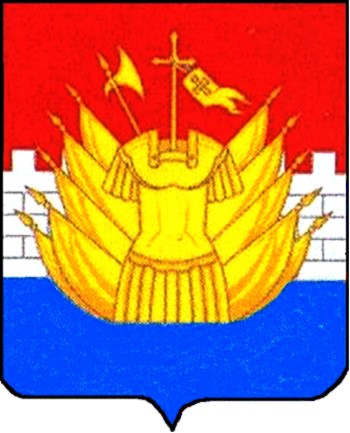 